附件 1四川省大学生“综合素质A级证书”认证办法一、综合素质 A 级证书第一条 四川省大学生“综合素质 A 级证书”由共青团四川省委、四川省学生联合会共同设立。第二条 四川省大学生“综合素质 A 级证书”认证制度旨在对大学生的综合素质进行有效评价，在青年学生中树立先进典型，建立正确的激励导向机制，引导广大青年学生向上向善、自立自强、奋发成才，同时向社会推荐优秀人才，为祖国建设和发展做出积极贡献。二、认证对象第三条 四川省大学生“综合素质 A 级证书”的认证范围为：四川省全日制高等院校在校学生（含专科生、本科生、研究生）。第四条 四川省大学生“综合素质 A 级证书”认证对象无名额限制，凡符合本认证办法规定且满足认证条件的，均可申请认证“综合素质 A 级证书”，已获得认证的学生不得重复申请。三、认证条件及方法第五条 认证基准学业成绩无挂科记录、无处分记录，需由学校相关行政部门开具证明材料。第六条 认证项目“综合素质 A 级证书”认证项目分为思想政治、社会实践、创新创业、专业学习、成长锻炼、文体活动、技能特长 7 个类别，共 21 个项目，达到相应条件后可获得对应分值（详见《四川省大学生“综合素质 A 级证书”评分标准表》）。同一项目的不同子项目不叠加计分，以最高得分计算。思想政治。1.参加“青马工程”“大学生骨干培训班”等思想政治类培养计划；2.思想品德方面有突出事迹，被授予道德模范、抗震救灾、见义勇为、拾金不昧、乐于助人、自强之星等奖励或表彰；3.“学习强国”学习情况；4. “青年大学习”学习情况；5.思想政治理论课学习情况。社会实践。6.参加社会实践；7.参加志愿服务。创新创业。8.参加创新创业竞赛；9.自主创业；10.参与科技创新。专业学习。11.在校期间获得奖学金；12.发表学术论文或文章；13.获得第二学位；14.参加专业性学科竞赛。成长锻炼。15.参加学生组织并获得良好及以上等次评议；16.获得优秀学生干部或优秀团干部、优秀共产党员、优秀共青团员、优秀毕业生等相关表彰。文体活动。17.参加文艺类活动；18.参加体育竞赛类活动。技能特长。19.获得国家级职业资格（技能）证书；——5——20.获得全国计算机等级考试证书；21.获得语言类等级考试（认证考试）证书。第七条 认证方法“综合素质 A 级证书”每学期认证一次，分别于每年 5 月、12 月进行。授予符合本认证办法第五条之认证基准且在第六条所列认证项目 7 个类别中满足 4 个类别取得计分，同时总分数达到 18 分（含 18 分）以上的专科生、总分数达到 24 分（含 24 分）以上的本科生或研究生。四、组织机构第八条 四川省大学生“综合素质 A 级证书”认证组织机构为共青团四川省委和四川省学生联合会。第九条 共青团四川省委学校部、四川省学生联合会秘书处负责“综合素质 A 级证书”认证制度实施中的组织评审和协调工作，具有本认证办法的最终解释权。第十条 各高校团委负责本校“综合素质 A 级证书”申请人的资格审查和初评工作。五、认证程序第十一条 四川省大学生“综合素质 A 级证书”认证的基本程序是：1.本人申请（系统内提交相关证明材料）；2.学校团、学组织审核确认（系统内初审）；3.团省委和省学联终审确定（系统内终审），线上生成电子证书。第十二条 各高校团委评定出“综合素质 A 级证书”推荐人选后，在校内公示五个工作日。若收到投诉，应组织调查，经调查确认不符合资格或条件者，取消被认证资格，同时通报所在院系和组织。第十三条 凡是弄虚作假或不符合认证资格和条件的人员，在材料审查、资格初审、最终审定等任何环节中一经发现，一律取消资格，所造成的后果由申请人自己承担。六、附则第十四条 本认证办法中涉及所有奖项及经历均须是大学期间所得。附件 2四川省大学生“综合素质A级证书”评分标准表注:1.认证基准条件为学业成绩无挂科记录、无处分记录，需由学校相关行政部门开具证明材料；2.所得奖项及经历须是大学期间获得；3.细则中所涉及同一项目的不同子项目不叠加计分，以最高得分计算，如 A 和 B 可叠加计分，A1 和 A2 不叠加计分，以 A1、A2 的最高分值计算；4.参加综合素质 A 级证书认定的所在学期，每 1 期“青年大学习”（从本学期第 1 期至认定工作正式启动前）均完成学习，即可取得计分；5.思想政治理论课分为：本科生《马克思主义基本原理概论》《毛泽思想和中国特色社会主义理论体系概论》《中国近现代史纲要》《思想道德修养与法律基础》；硕士研究生《中国特色社会主义理论与实践研究》必修以及《自然辩证法概论》《马克思主义与社会科学方法论》两门选修课；博士研究生《中国马克思主义与当代》。6．志愿服务时长取“志愿四川”平台和第二课堂成绩单中最高时长，不叠加计算；其余志愿服务时长不予以认定；明年将统一认定“志愿四川”平台志愿服务时长。7.本科生及研究生在7个类别中满足4个类别取得计分总数达24分（含24分）以上则可申请参评“综合素质A级证书”。8.本评分最终解释权属退省委学校部、省学联秘书处。附件 3四川省大学生“综合素质A级证书”系统操作使用指南学生申报操作指南关注“天府新青年”微信公众号，通过菜单栏选择进入“综合素质A级证书”系统，认真填写相关注册信息并选择提交。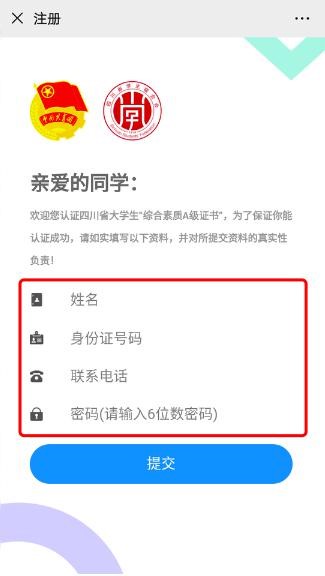 进入信息申报页面后，仔细填报学校、院系专业、教育层次等信息；上传身份证照片（正面）、学生证照片、认证基准条件证明；在选择认证项目中，根据下拉菜单逐级选择条件符合的认证项目，并上传相应的照片。当选择认证项目在思想政治、社会实践、创新创业、专业学习、成长锻炼、文体活动、技能特长 7 个类别中满足 4 个类别取得计分，同时满足专科生总分数达到 18 分（含 18 分）以上、本科生和研究生总分数达到 24 分（含 24 分）以上的条件后，点击下方“提交认证”按钮即可完成申报，将出现“审核中”的页面。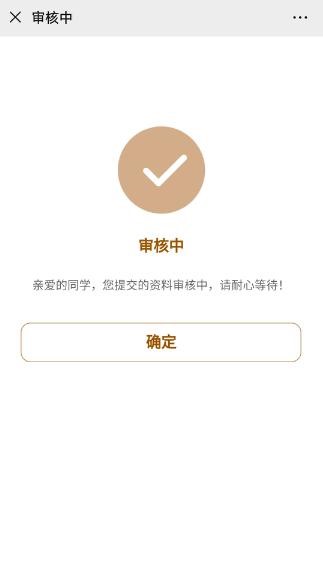 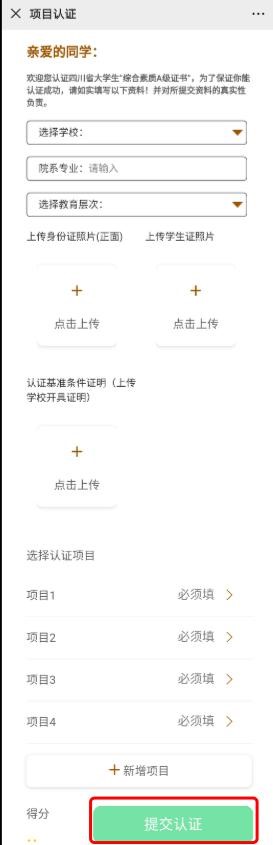 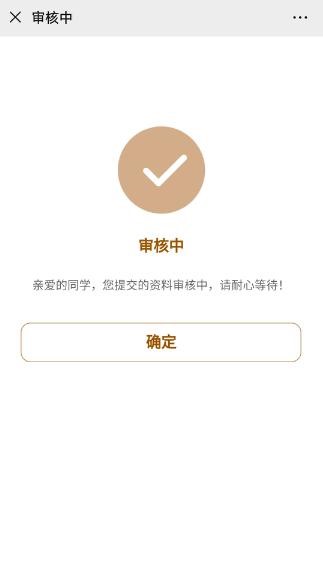 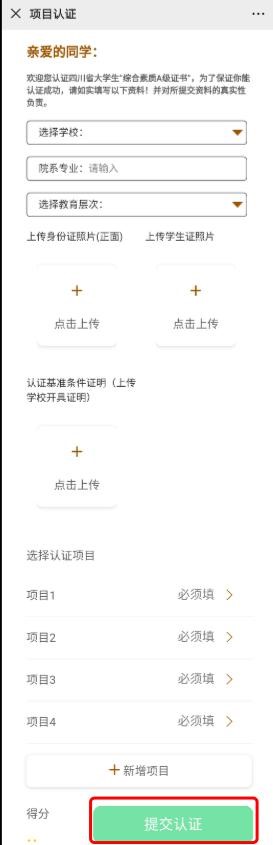 如申报信息准确无误，由校级和省级审核通过后，将出现“通过”的页面。经“天府新青年”微信公众号公示后，学生可点击“下载电子证书”按钮，自行下载、打印四川省大学生“综合素质A级证书”。扫描证书下方二维码即可查验真伪。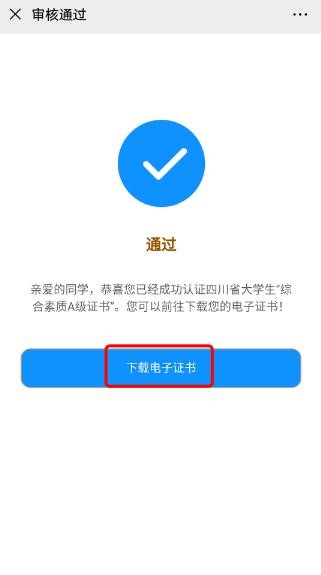 如学生申报的信息被判定为有误或不完整，将出现“待修改”的页面，学生可点击“去修改”按钮，修改已申报的信息，检查无误后，点击下方“提交认证”按钮，即可再次提交申报信息。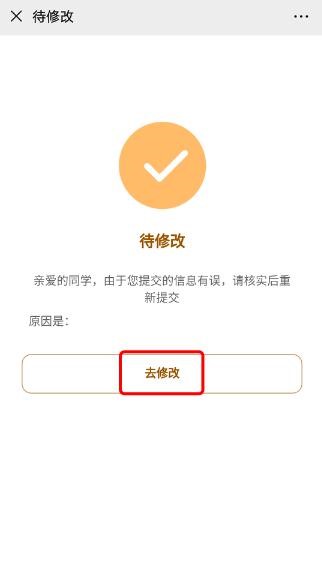 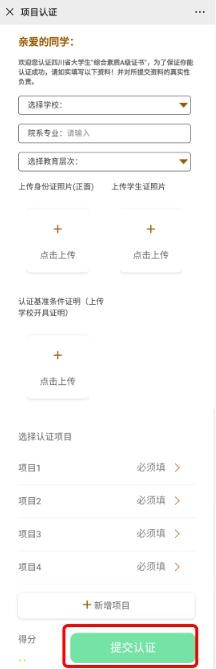 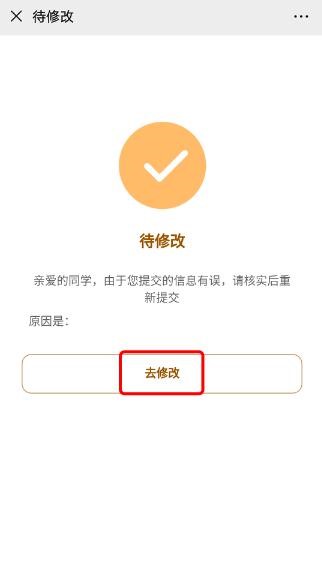 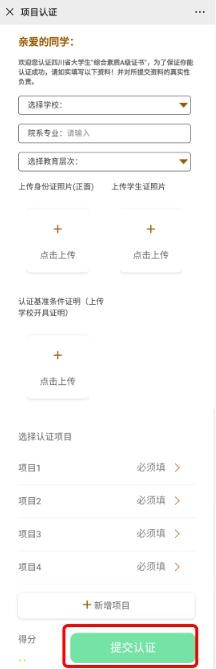 如学生申报的信息不符标准或因其他原因被判定为“审核不通过”，将出现“未通过”的页面，将无法再次提交信息。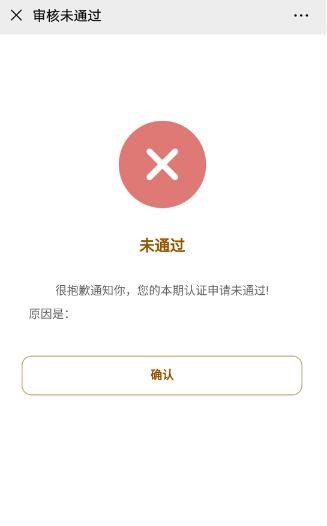 类别项目标准证明材料分值一、思想政治（20 分）A参加“青马工程” “大学生骨干培训班”等思想政治类培养计划（6分）1.国家级结业证书或主办单位开具证明6一、思想政治（20 分）A参加“青马工程” “大学生骨干培训班”等思想政治类培养计划（6分）2.省部级结业证书或主办单位开具证明5一、思想政治（20 分）A参加“青马工程” “大学生骨干培训班”等思想政治类培养计划（6分）3.市级结业证书或主办单位开具证明4一、思想政治（20 分）A参加“青马工程” “大学生骨干培训班”等思想政治类培养计划（6分）4.校级结业证书或主办单位开具证明3一、思想政治（20 分）A参加“青马工程” “大学生骨干培训班”等思想政治类培养计划（6分）5.院系级结业证书或主办单位开具证明2一、思想政治（20 分）B思想品德方面有突出事迹，被授予道德模范、抗震救灾、见义勇为、拾金不昧、乐于助人、自强之星等奖励或表彰（6分）6.获得国际、国家级奖励或表彰表彰文件或证书6一、思想政治（20 分）B思想品德方面有突出事迹，被授予道德模范、抗震救灾、见义勇为、拾金不昧、乐于助人、自强之星等奖励或表彰（6分）7.获得省部级奖励或表彰表彰文件或证书5一、思想政治（20 分）B思想品德方面有突出事迹，被授予道德模范、抗震救灾、见义勇为、拾金不昧、乐于助人、自强之星等奖励或表彰（6分）8.获得市级奖励或表彰表彰文件或证书4一、思想政治（20 分）B思想品德方面有突出事迹，被授予道德模范、抗震救灾、见义勇为、拾金不昧、乐于助人、自强之星等奖励或表彰（6分）9.获得校级奖励或表彰表彰文件或证书3一、思想政治（20 分）C“学习强国”学习情况（3分）10.“学习强国”积分达到8000分系统截图（姓名+分数）3一、思想政治（20 分）C“学习强国”学习情况（3分）11.“学习强国”积分达到5000分系统截图（姓名+分数）2.5一、思想政治（20 分）C“学习强国”学习情况（3分）12.“学习强国”积分达到2000分系统截图（姓名+分数）2一、思想政治（20 分）D“青年大学习”学习情况（2分）13.参评当学期每1期“青年大学习”均完成学校团委开具的证明2一、思想政治（20 分）E思想政治理论课学习情况（3分）14.平均课程成绩达到95分教务部门打印盖章的成绩单3一、思想政治（20 分）E思想政治理论课学习情况（3分）15.平均课程成绩达到90分教务部门打印盖章的成绩单2.5一、思想政治（20 分）E思想政治理论课学习情况（3分）16.平均课程成绩达到85分教务部门打印盖章的成绩单2二、社会实践(10分)F参加社会实践（5分）F参加社会实践（5分）17.获得国家级表彰表彰文件或证书5二、社会实践(10分)F参加社会实践（5分）F参加社会实践（5分）18.获得省部级表彰表彰文件或证书4.5二、社会实践(10分)F参加社会实践（5分）F参加社会实践（5分）19.获得市级表彰表彰文件或证书3.5二、社会实践(10分)F参加社会实践（5分）F参加社会实践（5分）20.获得校级表彰表彰文件或证书2.5二、社会实践(10分)F参加社会实践（5分）F参加社会实践（5分）21.入选“三下乡”社会实践国家级重点团队主办单位通知文件或报备系统后台团队截图+学校团委开具的团队成员证明4二、社会实践(10分)F参加社会实践（5分）F参加社会实践（5分）22.入选“三下乡”社会实践省级重点团队主办单位通知文件或报备系统后台团队截图+学校团委开具的团队成员证明3.5二、社会实践(10分)F参加社会实践（5分）F参加社会实践（5分）23.参加“逐梦计划”社会实践系统截图（姓名+申请记录）2二、社会实践(10分)G参加志愿服务（5 分）G1参加志愿服务工作获得表彰24.获得国家级表彰表彰文件或证书5二、社会实践(10分)G参加志愿服务（5 分）G1参加志愿服务工作获得表彰25.获得省部级表彰表彰文件或证书4.5二、社会实践(10分)G参加志愿服务（5 分）G1参加志愿服务工作获得表彰26.获得市级表彰表彰文件或证书3.5二、社会实践(10分)G参加志愿服务（5 分）G1参加志愿服务工作获得表彰27.获得校级表彰表彰文件或证书2.5二、社会实践(10分)G参加志愿服务（5 分）G2参加重要项目的志愿服务工作28.国家级证书或证明证书或主办单位开具的证明4二、社会实践(10分)G参加志愿服务（5 分）G2参加重要项目的志愿服务工作29.省级证书或证明证书或主办单位开具的证明3.5二、社会实践(10分)G参加志愿服务（5 分）G2参加重要项目的志愿服务工作30.市级证书或证明证书或主办单位开具的证明2.5二、社会实践(10分)G参加志愿服务（5 分）G3 “志愿四川”平台或第二课堂成绩单志愿服务时长31.超过72小时系统截图（姓名+时长）3二、社会实践(10分)G参加志愿服务（5 分）G3 “志愿四川”平台或第二课堂成绩单志愿服务时长32.36小时到72小时系统截图（姓名+时长）2三、创新创业（20 分）H参加创新创业竞赛（7分）全国普通高校学科竞赛排行榜内创新创业竞赛项目H1国家级33.获得一等奖及以上表彰文件或证书7三、创新创业（20 分）H参加创新创业竞赛（7分）全国普通高校学科竞赛排行榜内创新创业竞赛项目H1国家级34.获得二等奖表彰文件或证书6三、创新创业（20 分）H参加创新创业竞赛（7分）全国普通高校学科竞赛排行榜内创新创业竞赛项目H1国家级35.获得三等奖表彰文件或证书5.5三、创新创业（20 分）H参加创新创业竞赛（7分）全国普通高校学科竞赛排行榜内创新创业竞赛项目H2省级36.获得一等奖及以上表彰文件或证书5三、创新创业（20 分）H参加创新创业竞赛（7分）全国普通高校学科竞赛排行榜内创新创业竞赛项目H2省级37.获得二等奖表彰文件或证书4.5三、创新创业（20 分）H参加创新创业竞赛（7分）全国普通高校学科竞赛排行榜内创新创业竞赛项目H2省级38.获得三等奖表彰文件或证书4三、创新创业（20 分）H参加创新创业竞赛（7分）全国普通高校学科竞赛排行榜内创新创业竞赛项目H3校级39.获得一等奖及以上表彰文件或证书3三、创新创业（20 分）H参加创新创业竞赛（7分）其他创新创业竞赛项目H4国际、国家级40.获得一等奖及以上表彰文件或证书5三、创新创业（20 分）H参加创新创业竞赛（7分）其他创新创业竞赛项目H4国际、国家级41.获得二等奖表彰文件或证书4.5三、创新创业（20 分）H参加创新创业竞赛（7分）其他创新创业竞赛项目H4国际、国家级42.获得三等奖或其他奖励表彰文件或证书4三、创新创业（20 分）H参加创新创业竞赛（7分）其他创新创业竞赛项目H5省部级43.获得一等奖及以上表彰文件或证书4三、创新创业（20 分）H参加创新创业竞赛（7分）其他创新创业竞赛项目H5省部级44.获得二等奖表彰文件或证书3.5三、创新创业（20 分）H参加创新创业竞赛（7分）其他创新创业竞赛项目H5省部级45.获得三等奖或其他奖励表彰文件或证书3三、创新创业（20 分）H参加创新创业竞赛（7分）其他创新创业竞赛项目H6市级46.获得一等奖及以上表彰文件或证书3三、创新创业（20 分）H参加创新创业竞赛（7分）其他创新创业竞赛项目H6市级47.获得二等奖及以下表彰文件或证书2.5三、创新创业（20 分）H参加创新创业竞赛（7分）其他创新创业竞赛项目H7校级48.获得一等奖及以上表彰文件或证书2.5三、创新创业（20 分）I自主创业（3分）I自主创业（3分）I自主创业（3分）49.个人或合伙自主创业营业执照或学校相关部门开具合伙人证明3J参与科技创新（10 分）J1获得国家级科技奖J1获得国家级科技奖J1获得国家级科技奖50.第1署名人表彰文件或证书10J参与科技创新（10 分）J1获得国家级科技奖J1获得国家级科技奖J1获得国家级科技奖51.第2署名人表彰文件或证书9J参与科技创新（10 分）J1获得国家级科技奖J1获得国家级科技奖J1获得国家级科技奖52.第3署名人及以下表彰文件或证书8J参与科技创新（10 分）J2获得省部级科技奖J2获得省部级科技奖J2获得省部级科技奖53.第1署名人表彰文件或证书8J参与科技创新（10 分）J2获得省部级科技奖J2获得省部级科技奖J2获得省部级科技奖54.第2署名人表彰文件或证书7J参与科技创新（10 分）J2获得省部级科技奖J2获得省部级科技奖J2获得省部级科技奖55.第3署名人及以下表彰文件或证书5J参与科技创新（10 分）J3项目立项J3项目立项J3项目立项56.科研项目立项国家级立项文件或结项证明5J参与科技创新（10 分）J3项目立项J3项目立项J3项目立项57.科研项目立项省部级立项文件或结项证明4J参与科技创新（10 分）J3项目立项J3项目立项J3项目立项58.科研项目立项市校级立项文件或结项证明3J参与科技创新（10 分）J4发表专利J4发表专利J4发表专利59.发明型专利证书4J参与科技创新（10 分）J4发表专利J4发表专利J4发表专利60.实用创新型专利证书3J参与科技创新（10 分）J4发表专利J4发表专利J4发表专利61.外观设计型专利证书2J参与科技创新（10 分）J5科技成果转化J5科技成果转化J5科技成果转化62.成果转让或孵化转让或孵化协议等相关证明材料3四、专业学习（20 分）K在校期间获得奖学金（4分）K在校期间获得奖学金（4分）K在校期间获得奖学金（4分）K在校期间获得奖学金（4分）63.获得省部级以上奖学金表彰文件或证书4四、专业学习（20 分）K在校期间获得奖学金（4分）K在校期间获得奖学金（4分）K在校期间获得奖学金（4分）K在校期间获得奖学金（4分）64.获得校级一等奖学金表彰文件或证书3四、专业学习（20 分）K在校期间获得奖学金（4分）K在校期间获得奖学金（4分）K在校期间获得奖学金（4分）K在校期间获得奖学金（4分）65.获得校级二等及以下奖学金表彰文件或证书2四、专业学习（20 分）L发表学术论文或文章（7分）人文社科类发表论文（文章）L1南大核心（CSSCI）66.第1作者录稿通知或出版样刊截图7四、专业学习（20 分）L发表学术论文或文章（7分）人文社科类发表论文（文章）L1南大核心（CSSCI）67.第2作者录稿通知或出版样刊截图6四、专业学习（20 分）L发表学术论文或文章（7分）人文社科类发表论文（文章）L1南大核心（CSSCI）68.第3作者及以下录稿通知或出版样刊截图2L2北大核心、CSSCI扩展版、国际学术期刊69.第1作者录稿通知或出版样刊截图4L2北大核心、CSSCI扩展版、国际学术期刊70.第2作者录稿通知或出版样刊截图3.5L2北大核心、CSSCI扩展版、国际学术期刊71.第3作者及以下录稿通知或出版样刊截图2L3普通刊物72.第1作者录稿通知或出版样刊截图2L3普通刊物73.第2作者录稿通知或出版样刊截图1.5L4国家级官方报纸74.第1作者报纸版面截图4L4国家级官方报纸75.第2作者报纸版面截图3L5省级官方报纸76.第1作者报纸版面截图3L5省级官方报纸77.第2作者报纸版面截图2参与学术会议L6国际性学术论文集78.第1作者录稿通知或论文集截图3参与学术会议L6国际性学术论文集79.第2作者录稿通知或论文集截图2.5参与学术会议L6国际性学术论文集80.第3作者录稿通知或论文集截图2参与学术会议L7国内学术论文集81.第1作者录稿通知或论文集截图2参与学术会议L7国内学术论文集82.第2作者录稿通知或论文集截图1.5理工科类发表论文L8国际性核心刊物83.第1作者录稿通知或出版样刊截图7理工科类发表论文L8国际性核心刊物84.第2作者录稿通知或出版样刊截图4理工科类发表论文L8国际性核心刊物85.第3作者及以下录稿通知或出版样刊截图2理工科类发表论文L9国内核心刊物86.第1作者录稿通知或出版样刊截图5理工科类发表论文L9国内核心刊物87.第2作者录稿通知或出版样刊截图3理工科类发表论文L9国内核心刊物88.第3作者及以下录稿通知或出版样刊截图2L10普通刊物89.第1作者录稿通知或出版样刊截图2参与学术会议L11国际性学术论文集90.第1作者录稿通知或论文集截图3参与学术会议L11国际性学术论文集91.第2作者录稿通知或论文集截图2参与学术会议L12国内学术论文集92.第1作者录稿通知或论文集截图2M获得第二学位（4分）M获得第二学位（4分）M获得第二学位（4分）M获得第二学位（4分）93.在校期间获得第二专业毕业或学位证书教务部门打印盖章的成绩单或相关单位开具证明4N参加专业性学科竞赛（5分）N1国家级N1国家级N1国家级94.获得一等奖及以上表彰文件或证书5N参加专业性学科竞赛（5分）N1国家级N1国家级N1国家级95.获得二等奖表彰文件或证书4.5N参加专业性学科竞赛（5分）N1国家级N1国家级N1国家级96.获得三等奖或其他奖励表彰文件或证书4N参加专业性学科竞赛（5分）N2省部级N2省部级N2省部级97.获得一等奖及以上表彰文件或证书4N参加专业性学科竞赛（5分）N2省部级N2省部级N2省部级98.获得二等奖表彰文件或证书3.5N参加专业性学科竞赛（5分）N2省部级N2省部级N2省部级99.获得三等奖或其他奖励表彰文件或证书3N参加专业性学科竞赛（5分）N3市校级N3市校级N3市校级100.获得一等奖及以上表彰文件或证书2.5五、成长锻炼（10 分）O参加学生组织并获得良好及以上等次评议（5分）O参加学生组织并获得良好及以上等次评议（5分）O参加学生组织并获得良好及以上等次评议（5分）O参加学生组织并获得良好及以上等次评议（5分）101.省市级学联主席及以上所在单位开具证明5五、成长锻炼（10 分）O参加学生组织并获得良好及以上等次评议（5分）O参加学生组织并获得良好及以上等次评议（5分）O参加学生组织并获得良好及以上等次评议（5分）O参加学生组织并获得良好及以上等次评议（5分）102.省市级学联部门工作人员所在单位开具证明4五、成长锻炼（10 分）O参加学生组织并获得良好及以上等次评议（5分）O参加学生组织并获得良好及以上等次评议（5分）O参加学生组织并获得良好及以上等次评议（5分）O参加学生组织并获得良好及以上等次评议（5分）103.校级主席团成员所在单位开具证明4五、成长锻炼（10 分）O参加学生组织并获得良好及以上等次评议（5分）O参加学生组织并获得良好及以上等次评议（5分）O参加学生组织并获得良好及以上等次评议（5分）O参加学生组织并获得良好及以上等次评议（5分）104.院系主席团成员、校级工作部门负责人所在单位开具证明3.5五、成长锻炼（10 分）O参加学生组织并获得良好及以上等次评议（5分）O参加学生组织并获得良好及以上等次评议（5分）O参加学生组织并获得良好及以上等次评议（5分）O参加学生组织并获得良好及以上等次评议（5分）105.团支书、班长、院级工作部门负责人所在单位开具证明3五、成长锻炼（10 分）O参加学生组织并获得良好及以上等次评议（5分）O参加学生组织并获得良好及以上等次评议（5分）O参加学生组织并获得良好及以上等次评议（5分）O参加学生组织并获得良好及以上等次评议（5分）106.院校工作部门成员所在单位开具证明2P获得优秀学生干部或优秀团干部、优秀共产党员、优秀共青团员、优秀毕业生等相关表彰（5分）P获得优秀学生干部或优秀团干部、优秀共产党员、优秀共青团员、优秀毕业生等相关表彰（5分）107.获得国际、国家级表彰表彰文件或证书5P获得优秀学生干部或优秀团干部、优秀共产党员、优秀共青团员、优秀毕业生等相关表彰（5分）P获得优秀学生干部或优秀团干部、优秀共产党员、优秀共青团员、优秀毕业生等相关表彰（5分）108.获得省部级表彰表彰文件或证书4.5P获得优秀学生干部或优秀团干部、优秀共产党员、优秀共青团员、优秀毕业生等相关表彰（5分）P获得优秀学生干部或优秀团干部、优秀共产党员、优秀共青团员、优秀毕业生等相关表彰（5分）109.获得市级表彰表彰文件或证书3.5P获得优秀学生干部或优秀团干部、优秀共产党员、优秀共青团员、优秀毕业生等相关表彰（5分）P获得优秀学生干部或优秀团干部、优秀共产党员、优秀共青团员、优秀毕业生等相关表彰（5分）110.获得校级表彰表彰文件或证书3六、文体活动（10 分）Q参加文艺类活动（5分）Q参加文艺类活动（5分）111.获得国际、国家级奖励表彰文件或证书5六、文体活动（10 分）Q参加文艺类活动（5分）Q参加文艺类活动（5分）112.获得省部级奖励表彰文件或证书4六、文体活动（10 分）Q参加文艺类活动（5分）Q参加文艺类活动（5分）113.获得市级奖励表彰文件或证书3六、文体活动（10 分）Q参加文艺类活动（5分）Q参加文艺类活动（5分）114.获得校级一等及以上奖励表彰文件或证书2.5六、文体活动（10 分）R参加体育竞赛类活动（5分）R参加体育竞赛类活动（5分）115.获得国际、国家级奖励表彰文件或证书5六、文体活动（10 分）R参加体育竞赛类活动（5分）R参加体育竞赛类活动（5分）116.获得省部级奖励表彰文件或证书4六、文体活动（10 分）R参加体育竞赛类活动（5分）R参加体育竞赛类活动（5分）117.获得市级奖励表彰文件或证书3六、文体活动（10 分）R参加体育竞赛类活动（5分）R参加体育竞赛类活动（5分）118.获得校级一等及以上奖励表彰文件或证书2.5七、技能特长(10分)S获得国家级职业资格（技能）证书（4 分）S1国家级职业资格证书119.中高级通过证明或证书4七、技能特长(10分)S获得国家级职业资格（技能）证书（4 分）S1国家级职业资格证书120.初级通过证明或证书3七、技能特长(10分)S获得国家级职业资格（技能）证书（4 分）S2国家级职业技能等级证书121.中高级通过证明或证书4七、技能特长(10分)S获得国家级职业资格（技能）证书（4 分）S2国家级职业技能等级证书122.初级通过证明或证书3七、技能特长(10分)S获得国家级职业资格（技能）证书（4 分）S3全国计算机技术与软件专业技术资格（水平）证书123.中高级通过证明或证书4七、技能特长(10分)S获得国家级职业资格（技能）证书（4 分）S3全国计算机技术与软件专业技术资格（水平）证书124.初级通过证明或证书3七、技能特长(10分)T获得全国计算机等级考试证书（2分）T获得全国计算机等级考试证书（2分）125.三级通过证明或证书2七、技能特长(10分)T获得全国计算机等级考试证书（2分）T获得全国计算机等级考试证书（2分）126.二级通过证明或证书1.5U获得语言类等级考试（认证考试）证书（4分）U1普通话127.一甲通过证明或证书4U获得语言类等级考试（认证考试）证书（4分）U1普通话128.一乙通过证明或证书2.5U获得语言类等级考试（认证考试）证书（4分）U1普通话129.二甲通过证明或证书1.5U获得语言类等级考试（认证考试）证书（4分）U2全国大学专业外语八级统考130.合格通过证明或证书4U获得语言类等级考试（认证考试）证书（4分）U3全国大学专业外语四级统考131.合格通过证明或证书2.5U获得语言类等级考试（认证考试）证书（4分）U4全国大学英语六级统考（非英语专业)132.合格通过证明或证书2.5U获得语言类等级考试（认证考试）证书（4分）U5全国大学英语四级统考（非英语专业)/全国大学英语三级统考（只针对非英语专业专科)133.合格通过证明或证书1.5U获得语言类等级考试（认证考试）证书（4分）U6托福、雅思统考134.合格通过证明或证书2.5U获得语言类等级考试（认证考试）证书（4分）U7小语种考试135.合格通过证明或证书2.5